SVIM ZAINTERESIRANIMGOSPODARSKIM SUBJEKTIMAUr.broj: R6-8571/23U Osijeku,  21. srpnja 2023. god. Poštovani,temeljem članka 198. stavka 4. Zakona o javnoj nabavi (Narodne novine, broj 120/2016; u daljnjem tekstu: ZJN 2016) javni naručitelj Klinički bolnički centar Osijek na internetskim stranicama Kliničkog bolničkog centra Osijek http://www.kbco.hr/informacije/javna-nabava/ i internetskim stranicama EOJN objavio je nacrt dokumentacije o nabavi te troškovnik za predmet nabave (tehničke specifikacije) s opisom predmeta nabave. Prethodno savjetovanje sa zainteresiranim gospodarskim subjektima trajalo je do 20. srpnja 2023. godine.Tijekom prethodnog savjetovanja Naručitelj nije zaprimio primjedbe i prijedloge o nacrtu dokumentacije o nabavi i tehničkoj specifikaciji predmeta nabave od nijednog gospodarskog subjekta. KBC OsijekVoditelj Službe za poslove nabave:___________________Boris Flegar, dipl. oec.KLINIČKI BOLNIČKI CENTAR OSIJEKSlužba za poslove nabaveVoditelj Službe:Boris Flegar, dipl.oec.Josipa Huttlera 431000 Osijek, HrvatskaTel: 031/511-111E-mail: boris.flegar@gmail.com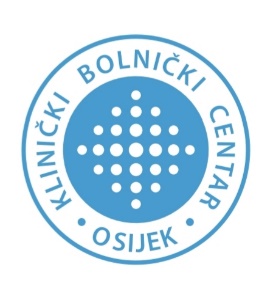 UNIVERSITY HOSPITAL OSIJEKDepartment of SupplyHead of DepartmentBoris Flegar, B.Sc (Econ.Josipa Huttlera 431000 Osijek, HrvatskaPhone: +385 31 511 111E-mail: boris.flegar@gmail.comPREDMET:Izvješće o prihvaćenim i neprihvaćenim primjedbama i prijedlozima u provedenom prethodnom savjetovanju sa zainteresiranim gospodarskim subjektima za pripremu i provedbu otvorenog postupka javne nabave velike vrijednosti za nabavu:USLUGA ODVOZA I ZBRINJAVANJA ZARAZNOG OTPADA za potrebe KBC-a Osijek, evidencijski broj nabave: VV-23/48- dostavlja se!